Arias and Songs for Amnesty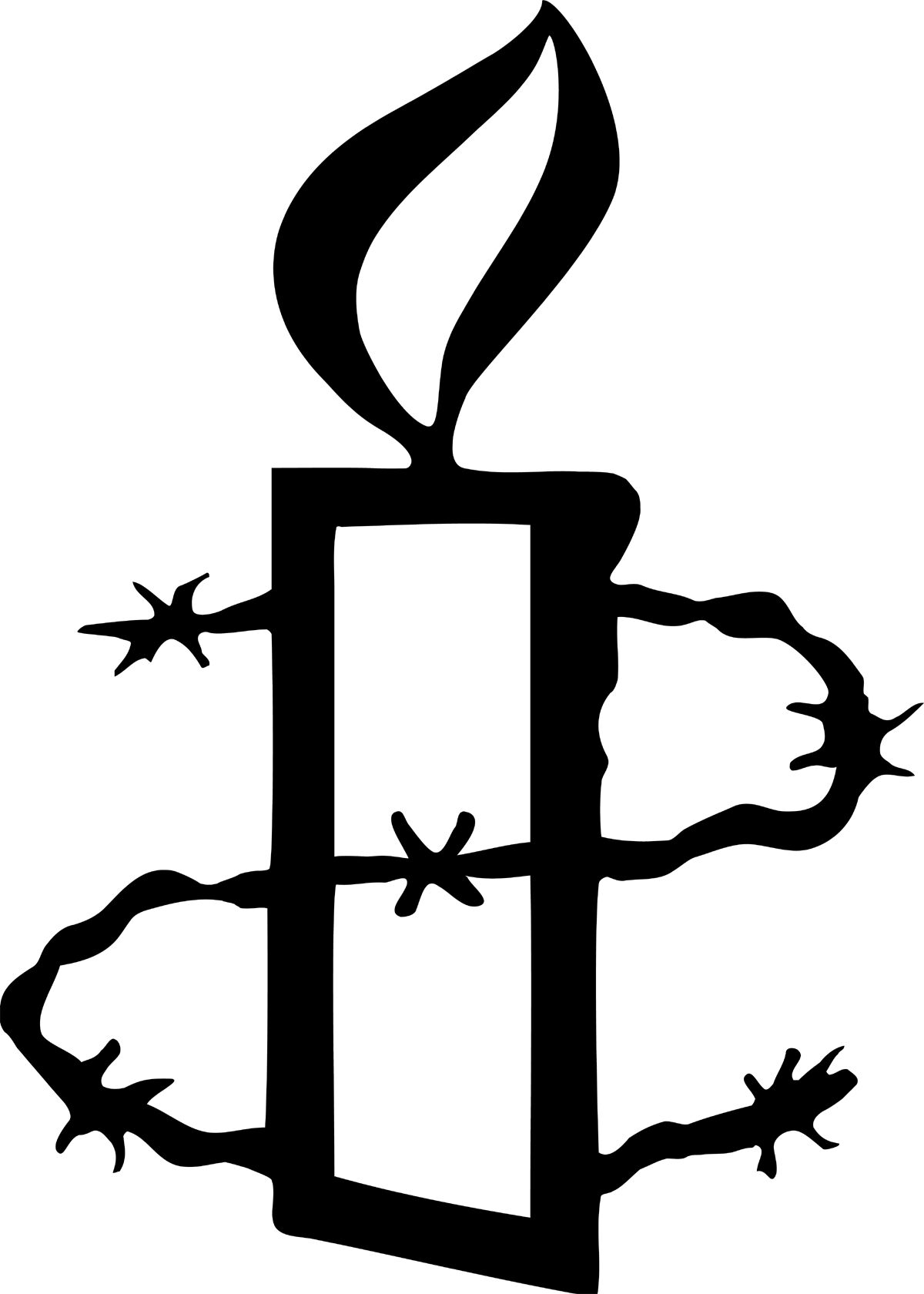 Join Rebecca Grove (Soprano) and Stephanie Peat (Mezzo-Soprano) for an evening of beautiful music, accompanied by Chris CooteSaturday 19 October 2019The Regis School of Music46 Sudley Road, Bognor Regis, PO21 1ER7:30 pmThere will be an interval of tea, coffee and light refreshmentsThere is very limited space at the venue, so please park on Sudley Road or in a public car park: https://www.arun.gov.uk/bognor-regis-car-park-information-charges Admission free: all donations to go to Amnesty InternationalArias and Songs for AmnestyJoin Rebecca Grove (Soprano) and Stephanie Peat (Mezzo-Soprano) for an evening of beautiful music, accompanied by Chris CooteSaturday 19 October 2019The Regis School of Music46 Sudley Road, Bognor Regis, PO21 1ER7:30 pmThere will be an interval of tea, coffee and light refreshmentsThere is very limited space at the venue, so please park on Sudley Road or in a public car park: https://www.arun.gov.uk/bognor-regis-car-park-information-charges Admission free: all donations to go to Amnesty International